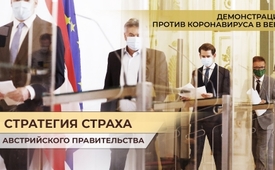 Стратегия страха австрийского правительства – демонстрация против коронавируса в Вене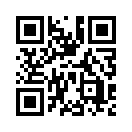 В апреле 2020 года с заседания Целевой группы по коронавирусу в Австрийской канцелярии просочился стратегический документ. Речь идет о сознательном усилении страха населения. В конце концов, страх создает наилучшую основу для массового вмешательства в сферу основных прав и свобод. 
Смелые просветители, тем не менее, выступили на демонстрации на венской площади Героев...В настоящее время в Австрии в связи с пандемией коронавируса снова было отдано распоряжения об ужесточении мер. Принят новый закон об ограничениях. Это явно подготовка к уже объявленной второй волне пландемии. 
С момента появления коронавируса эти меры были встречены австрийским населением с негодованием и скандалом.
В апреле 2020 года со встречи в канцелярии просочился стратегический документ. В опубликованной статье речь шла о сознательном со стороны правительства усилении страха населения. 
Эта стратегия страха пролегла красной нитью в коммуникации канцлера и правительства. Канцлер Себастьян Курц заявил: "Скоро каждый из нас узнает кого-то, кто умер от коронавируса и коронавирус для многих будет означать болезнь, страдание и смерть". 
Одно известно: страх и паника - наилучшая основа для массового вмешательства в охраняемую правом свободу.
Так и произошло. За этим последовало серьезное посягательство на основные права австрийского населения, как, например, общенациональные ограничения на свободу передвижения. Это строго контролировалось со стороны полиции, а нарушения наказывались большими штрафами. Эти правила передвижения были впоследствии объявлены неконституционными Конституционным судом Австрии. Тем не менее, в конце сентября 2020 года в Национальном совете незамедлительно был принят новый закон, который предусматривает, что правительство может вновь ввести ограничения на передвижение или запретить демонстрации в ближайшем будущем.
Именно канцлер Курц готовит австрийцев к вакцинации с момента появления коронавируса. В апреле 2020 года он сказал: "Без вакцинации и лекарств свобода передвижения будет оставаться ограниченной". 
В связи с этим информация о том, что 6 миллионов доз вакцины для населения Австрии уже заказаны у фармацевтической компании AstraZeneca, вызвала большой ажиотаж. Эта картина вписывается и в то, что несколько недель назад компания AstraZeneca встретилась с председателями ведущих фармацевтических компаний и впоследствии объявила о начале вакцинации в первой половине 2021 года.   
Австрийские врачи, такие как доктора Пеер Эйфлер и Константина Рёш, выступающие на демонстрациях, предупреждают об этой вакцинации от коронавируса и критикуют меры и запугивание правительства - за что их увольняют и угрожают недопущением к работе. Доктор Эйфлер, который был первым врачом в Австрии, который дал разъяснения касательно коронавирусных мер, был к тому же лишен лицензии на ведение врачебной практики. 
Критика СМИ: никаких шансов!
Особенно в период кризиса важно внимательно наблюдать, какие меры предлагает правительство и ставить их под сомнение. В первую очередь это должно быть задачей ведущих СМИ. Но канцлер Курц воспользовался кризисом, чтобы посадить именно эти СМИ на еще более крепкий поводок. Например, в апреле 2020 года австрийские массмедиа получили специальный платеж в размере 32 млн. евро в дополнение к ежегодному финансированию СМИ. Только Kronen Zeitung получила около 2,7 миллиона, Heute Zeitung - 1,8 миллиона и Kleine Zeitung - 1,1 миллиона. Еще 15 миллионов были выплачены австрийским средствам массовой информации посредством рекламы, рекламирующей меры правительства в области коронавируса. Соответственно, сообщения австрийских средств массовой информации о мерах, принимаемых правительством Австрии в отношении коронавируса, носили весьма односторонний характер. 
Поэтому несколько месяцев назад Kla.TV написала всем средствам массовой информации в Австрии и направила им подборку важнейшей информации об обмане мирового масштаба с COVID, призвав их сообщить об этом. Но эта важная информация постоянно скрывается от австрийского населения. Исключение составляет частная телекомпания Servus.TV, которая даёт возможность высказаться критическим голосам относительно политики коронавируса. Но такое "послушание" австрийских СМИ правительству тем временем привело к тому, что Kleine Zeitung, например, даже осудила появление известного вирусолога доктора Сухарита Бхакди на австрийском частном канале Servus.TV, причём на первой полосе, а также в специальном двухстраничном репортаже. 
С другой стороны, результаты недавнего опроса заставляют прислушаться, так как треть австрийцев считают, что меры против коронавирусного  кризиса нацелены на нечто иное, как именно на то, о чём речь в политике и средствах массовой информации. 45% населения даже считают слово "лживая пресса" весьма подходящим для австрийских СМИ. 
В последние месяцы демонстрации и автопрогоны проходили во многих местах Австрии - также по причинам, упомянутым в этой программе. Население обратилось с петицией о проведении референдума по вопросу о свободе от вакцинации, которую уже подписали более 62 000 австрийцев. 

26 сентября в Вене состоялась демонстрация "Без страха посредством просвещения - Прекращение ПЛАНдемии" по инициативе "Хаймат и Умвельт" (Родина и экология). В приглашении было сказано: "26 сентября вы сможете получить из первых рук то, о чём не прочитаете или не увидите в средствах массовой информации".
Далее, в противоположность купленным СМИ, вы услышите выступающих на демонстрации - среди них врач доктор Пеер Эйфлер, доктор Рудольф Геринг, инициатор ходатайства о проведении референдума о свободе от вакцинации, и многие другие.

Подборка с выступлениями
Ведущая Инге Раушер (Инициатива Heimat & Umwelt):
Непостижимо, как с марта этого года везде одинаково лгали людям не только у нас в стране, но и почти во всем мире, чтобы навязать диктатуру, превратить ответственных граждан в подданных, которые должны надеть намордники. Даже дети уже обязаны это делать. Простите, куда мы идем?! Этим они дышат, их же  CO2, который выделяется организмом, обратно поступает в легкие. Это вредно для здоровья, а также вообще не защищает от вирусов. Потому что эти мельчайшие частицы меньше, чем поры масок, и поэтому проходят через них, как через открытую амбарную дверь. Поэтому маски вообще не могут защитить других людей, как об этом везде говорится. Это чисто инструмент подавления. И возмутительно, что их использование подкрепляется угрозой массового наказания. Все принудительные меры оправдываются правительством и соответствующими экспертами с единственным аргументом - так называемыми положительными результатами теста. Но они не имеют абсолютно никакого клинического значения. Они вообще не могут обнаружить никаких вирусов. Поэтому эти тесты не могут определить, заражен ли кто-то. 
Когда мы каждый день, почти каждый час слышим или читаем в средствах массовой информации, что "количество инфицированных" возрастает снова, это является массовым вводом в заблуждение и манипуляцией, не имеющей аналогов. Так называемые "положительно протестированные" не больны, не инфицированы и не могут подвергать опасности других.  Крайне безответственно использовать эти тесты в отношении миллионов людей в качестве оправдания для лишения свободы, мер наблюдения, таких как регистрационные списки в гостиницах. Ежедневное нагнетание страха, основанное на положительных предполагаемых результатах тестов, ложно продается политиками гражданам в виде растущего числа инфицированных - как предлог для все более широкого ограничения основных прав и свобод всех граждан, а также косвенно для создания принудительной вакцинации.
Уважаемые участники демонстрации, поприветствуйте вместе со мной врача, который месяцами и с большим риском для себя и огромными затратами времени просвещал граждан, чтобы дать им возможность снова жить без страха. Это врач общей и профессиональной медицины и психотерапии доктор Пеер Эйфлер.

Dr. Peer Eifler:
То, что я собираюсь сказать, это серьезно. Сейчас действительно уже 12:30. Мы действительно живем при диктатуре. Демократии больше нет. Весь этот мусор с ПЦР-тестами, с масками, с прививками - это на самом деле всего лишь цирк. И я думаю, что вы все это уже слышали и поняли. Я повторяю это для всех, кто хочет это услышать: тест ПЦР совершенно бесполезен, не дает результатов. Вы даже не знаете, что он измеряет. Вероятно - это клеточные компоненты. И я говорю это сейчас также и всем микро- и прочим -биологам: у вас нет прямых доказательств вируса. Вирус, вероятно, является моделью мышления. А еще есть совершенно разные формы. Например, это может быть коллективный обмен информацией об иммунитете, подобно обновлению, что делает все это гораздо более полезным. Эта история насчитывает более 100 лет. На самом деле мы говорим о Пастере, мы говорим о Кохе, мы говорим о Хенле и Эндерляйне. 
Но медицина, как я вижу, это цирковое шоу. На данный момент она служит для того, чтобы унижать людей, лишать их прав, превращать их в подопытных зверьков, чтобы потом иметь возможность делать с ними то, что на самом деле было запланировано в течение долгого времени. Вся эта пландемия уже давно раскрылась. Статистика говорит об обратном. Наблюдается спад смертности. Тест ПЦР безрезультатен. Это наглость - все еще говорить о случаях, об инфекциях. Любой из нас с треском провалился бы уже на третьем курсе, если бы сказал что-нибудь подобное. И теперь это мейнстрим. 
Тест ПЦР безрезультатен. О нём всё ещё сказано: "Не для клинического использования". Это очень сложная лабораторная процедура, которая просто делает немного больше из очень, очень малого, чтобы вы могли измерить, сколько там чего - но он не говорит вам, что это такое, что вы измеряете. Это зависит от каждой лаборатории - это шокирует - где заканчивается отрицательно, а где начинается положительно. Настоящая наука, основанная на доказательствах, понятная, полностью на нашей стороне. А это то, что медицинская ассоциация и другие приспешники ВОЗ не хотят слышать. Все постулаты Коха - это говорит немногим о чём-то - но это основные правила патогенной системы, не выполняемые этим коронавирусом. Итак, все, что важно с медицинской точки зрения, просто выбрасывается за борт. Какой смысл? Я уверен, что они придут сейчас и скажут то, что они говорили месяцами: единственный выход - это лекарства или вакцинация, для чего-то, что не существует. Как я должен производить вакцину против того, что в реальности уже давно изменилось? Господин Водарг, вместе с несколькими другими вирусологами, посчитал это всё. Только между серединой марта и серединой мая было уже 8 000 мутаций. Так что можете представить, насколько это стабильно. Конечно, еще хуже то, что они знают, что не может быть противовирусных препаратов - так что остается только вакцинация. 
Создание хорошей вакцины, даже если такое существует, занимает минимум от 10 до 12 лет. Плохая вакцина, может быть, восемь лет. И теперь она должна появиться через полгода? Либо она уже существует - и в этом случае, конечно, есть зловещее подозрение: откуда вы узнали? Во-вторых, это, конечно, не имеет смысла, в-третьих, что там еще скрывается? .... Значит, это настоящее лишение зрелости, разрушение, бесправие. Единственный способ - объединить усилия, сделать это публичным, привлечь к участию в нем почти несуществующие средства массовой информации. Даже сегодня я вижу здесь очень мало основных СМИ, и когда вы их видите, они производят мусор. Время пришло. Но я действительно хочу призвать Вас: это уже не весело. Это уже не вышедшая из-под контроля чепуха. Это планомерное, злобное разрушение нашей коллективной идентичности с целью децимации, деградации и - скажем так - распространения властной элиты, где нам всем больше не дают ничего сказать. Это действительно грядущая диктатура. 

Следующий докладчик – магистр Кристиан Цайц из Венского академического союза и Института политической экономии.
Mag. Christian Zeitz:                                                                                                                                               Большое спасибо! Дорогие друзья свободы, дорогие друзья самоопределения, дорогие друзья достойной жизни, я очень тепло приветствую всех вас. Я рад, что вы здесь. Мы уже слышали это в замечаниях д-ра Эйфлера: этой пандемии на самом деле не существует, это выдумка. Но я считаю, что мы должны над этим поломать голову: Как можно организовать такую пандемию? Как сделать пандемию? Думаю, первое ключевое слово - "сказка". Есть люди, которые профессионально работают, чтобы рассказывать истории, визуализировать их, вбивать их в головы людей, создавать образы, соотносить статистику с предполагаемыми фактами и вбивать ложь в мозги людей. Это делается на высоком профессиональном уровне. Есть человек, который создал этот блог, которым уже воспользовались миллионы людей: " The Hammer and the Dance ". Не знаю, знаете ли вы об этом, но уверен, что некоторые из вас уже посмотрели. Миллионы просмотров. Этот человек что-то знает о "Storytelling", сказках, и он связывает - весьма специфическим образом - якобы объективные данные опросов с картинками, с госпитализацией, с умирающими людьми, с мертвецами, с похожим раскладом, так что у людей в голове появляется нечто, имитирующее пандемию. Этот человек - и я думаю, важно, чтобы мы это учли - это человек, который учился в университете Джона Хопкинса и является специалистом по таким рассказам. И вы знаете, Университет Джона Хопкинса является одним из тех учреждений, которые финансируются неким Биллом Гейтсом, и он является одним из его учеников. "Storytelling" (Сказка) - это метод вовлечения людей в вымысел пандемии. 
Я хотел бы подчеркнуть особо вопиющий пример: Многие из вас видели, как эти ужасные цифры прокатились по Соединенным Штатам и по Нью-Йорку. Что якобы было так плохо, что мертвых нельзя было вовремя удалить. Их нельзя было сжечь вовремя, их нельзя было забрать. И вы видели фотографии людей, похороненных в Центральном парке. Этот пейзаж за пределами Манхэттена, некоторые автомобили доставляют гробы, а некоторые в одежде химзащиты хоронят их. Уверен, многие из вас видели это в газетах. И эта картина облетела весь мир. Вы знаете, откуда на самом деле взялась эта картина? Фильм "Заражение" (2011) - не знаю, знает ли кто-нибудь об этом или видел - голливудский фильм "Заражение". Вы можете найти его в Википедии или в любом другом месте, где вы проведёте исследования. Этот фильм точно описывает пандемию, которую мы сейчас переживаем. И эта фотография, что была сделана как якобы настоящая фотография тысяч погибших в Центральном парке, из этого фильма! Вы можете сопоставить их рядом друг с другом. Это один из многих видов лжи, от которой мы страдаем. Между тем, мы знаем, что американцы и американские власти в области здравоохранения сократили число умерших до 9500 человек. Это 6% тех, о ком изначально заявляли, что это жертвы коронавируса. Это Storytelling, манипулирование общественным мнением, создание образов! Да, даже картина, например, в Италии. Вы знаете, откуда на самом деле взялась эта фотография? Гробы, сложенные штабелями в соборе - это была корабельная авария около десяти лет назад. И это было распространено по всему миру, так что вы можете себе представить, насколько плоха ситуация в настоящее время. Такова ложь, с которой нас постоянно преследуют и которой нас мучают. Но дорогие друзья: у лжи короткие ноги! У лжи короткие ноги, несомненно. 
А как же обстоит дело с формулировками, которыми нас постоянно мучают? Политики, высокопоставленные члены австрийского федерального правительства говорят о тех, кто заболевает, или о тех, кто предположительно болен - как об источниках опасности. Дорогие друзья, это термин, описывающий ИС-террористов, террористов исламского государства. Граждане Австрийской Республики должны иметь возможность заметить себе это; то же самое относится, например, к термину отрицатели Covid. Любой, кто понимает, что происходит, знает: отрицание - это термин из закона о запрете национал-социализма. Здесь сознательно ассоциируют определенные понятия с темными вещами прошлого, как оружие против собственного населения. Или, например, это прекрасное слово «ковидиот». Политики называют идиотами тех, кто дал им быть на этом посту. Нам это нужно?  Ковидиоты, дорогие друзья, это те, кто, несмотря на факты, все еще верит в безумие этой пандемии. Это настоящие ковидиоты.  

Мартин Руттер:                                                                                                                                                  Некоторое время назад в парламенте был принят новый закон о предоставлении чрезвычайных полномочий правительству, по которому политики могут посадить нас за решетку. И могут сказать, что нам больше не разрешено заходить в автобусы, что мы не можем заходить в магазины, что мы не можем находиться в общественных местах. Что нам больше не позволено покидать свой собственный дом, свою жилую площадь, свою квартиру! Где крик СМИ? Где же так называемая четвертая власть, перед которой на самом деле стоит задача раскрыть это совершенно неверное направление, обратиться к нему и нести сопротивление в массы вместо того, чтобы бить нас? Все больше и больше людей говорят, что эти средства массовой информации куплены, и я верю, что это так. Дамы и господа, в Отчёте о сектах за 2019 год есть кое-что, что может быть либо потому, что Отчёт о сектах за 2019 год имеет возможность заглянуть в будущее, потому что, по моим сведениям, коронавирус стал проблемой всего лишь в 2020 году. И более того: с каких пор упоминание таких фактов, как уровень госпитализации, уровень смертности, с каких пор это имеет отношение к сектантству? Кто-нибудь из этих репортеров из политической секты может мне это сказать? Кто считает, что вообще нет ни коронавируса ни ковида и т.д.? Где все так называемые "отрицатели Covid, то есть те, кто говорит: нет никакого вируса, нет ни одного мертвого человека, нет никаких симптомов? Ну, честно говоря, я не знаю никого, кто бы действительно сказал, что это полностью изобретено в такой форме. Лично я думаю, что коронавирус существует, что может быть несколько смертей... Но скажите мне - к сожалению, люди постоянно умирают, - но никогда раньше из-за этого не разрушалась экономика, никогда раньше из-за этого уровень самоубийств не повышался. Никогда такой страх не прививался в людях, в сердцах и душах нашего народа, наших детей. Где число, которое оправдывает это? Его там нет! И именно потому, что этих фактов нет, объединенная медиафаланга может победить нас только нечестными, злонамеренными методами, потому что им не хватает фактов. 

А теперь позвольте представить вам особенную женщину - госпожу Франциску Лойбнер. Она вдова доктора Лойбнера, который написал эту замечательную книгу " Миф об инфекции". Она является председателем ассоциации AEGIS, критикующей вакцинацию. 
Franziska Loibner:
Мой муж был так же активен, как и доктор Пеер Эйфлер сегодня, и он был отстранен от работы, потому что он информировал людей в лекциях и т.д., а также в книгах о вакцинации. Почему ему запретили заниматься своей профессией? Написано черным по белому: он просвещает невежественное население. Так что мы все невежественное население и не должны быть просвещенными. Как сказал Пеер Эйфлер, у нас 45 000 врачей в Австрии. Если бы только 5% из них были более смелыми и сказали, например, "Я закрою свою практику в понедельник", то это имело бы такой эффект, что ни один врач не был бы больше привлечён на Совет, как это сделали вчера с Пеером Эйфлером, и как это делали с моим мужем снова и снова. Затем мой муж подал апелляцию, и после четырех лет, в течение которых ему запрещали заниматься своей профессией, она была отклонена Административным судом на том основании, что он никогда никому не причинял вреда своим мнением. Каждый врач обязан информировать об этом перед каждой вакцинацией. Так сказано в законе. 
Школьный врач из Каринтии была осуждена за то, что ребенок ослеп после вакцинации от гепатита в школе. Она была осуждена, потому что не сделала предупреждения. Вы это знаете от ваших детей и внуков? Врачи, школьные врачи, работники здравоохранения просто приходят в школу и делают прививки, не моргнувши глазом, без предупреждения. Мы знаем это по старым прививкам, и с новыми будет то же самое. Не информируя! Одного лишь присутствия в школе достаточно в качестве заявления о согласии. Сегодня здесь присутствует учительница из Линца, она тоже была против этого, против тестов, против масок и т.д. В течение часа директор сказал: "Если ты не сдашь тест, боюсь, мне придется тебя уволить". Учителей увольняют, если они не идут послушно тестироваться - и как скоро к нам придет вакцинация? Вскоре, когда появится новая вакцина, они скажут: "Если ты без вакцины, ты не сможешь повести детей в детский сад". У нас уже есть ситуация, когда в Штирии непривитые дети без прививок от кори больше не принимаются. Это скандал! Успех возможен только в том случае, если мы будем намного много больше просвещать. Все присутствующие здесь должны продолжать просвещать о том, что происходит. Подсчитано, что только 20% из нас понимают эту ситуацию на данный момент. А их должно быть больше! Мы больше не должны бояться, что на нас нападут и будут враждовать с нами или что нас выставят за идиотов. Это просто нужно прояснить: родственники, родители, дети, соседи, друзья. Мы собираемся поговорить со всеми об этой ситуации с коронавирусом. Только так мы сможем заставить еще больше людей проснуться. Новая вакцинация, которая изменит нашу ДНК, как только она попадает в организм, должна быть предотвращена любой ценой. Во что бы то ни стало!
Мне выпала большая честь жить в доме с семимесячным внуком. Было бы чудесно, если бы не коронавирус. Я вышла из дома и увидела огромную гусеницу, поднимающуюся по дому. Очень длинная, коричневая гусеница. И тогда у меня появилась идея: что станет с этой гусеницей? Она будет крутить вокруг себя кокон - если прожорливая птица не съест её первой - как каждая гусеница - и окажется в ловушке в этом коконе, в этой жёсткой скорлупе. А её судьба - стать бабочкой. Тогда мне пришла в голову мысль, что мы теперь, как гусеница, в коконе. Мы заморожены. Мы должны держать дистанцию, носить маски, нам угрожают прививками. Мы обречены, неподвижны, как гусеница в коконе. Но гусеница сама по себе имеет склонность стать бабочкой, красной, желтой, красочной, коричневой. И поэтому мы теперь призваны воплотить в жизнь все наши таланты, способности и видение в этом коконе, верить в добро. Наш Создатель послал нас сюда не случайно. Он дал нам свободу воли, и мы хотим использовать эту свободу воли! 

А теперь я хочу попросить доктора Рудольфа Геринга выйти на сцену. Этой весной он вместе с другими сделал очень важный шаг. Он инициировал петицию о проведении референдума по вопросу о свободе от вакцинации. И это очень важный момент. 
Dr. Gehring 
То, что мы наблюдаем - предыдущие ораторы уже говорили об этом, - это то, что нас, как граждан, как народ, вас, меня, всех нас вместе, на самом деле не спрашивают о нашем мнении. Вообще-то, нам не позволено иметь право голоса. Небольшая клика, элита, обогащенная несколькими самозваными экспертами, говорит нам, что мы должны делать; говорит нам, как мы должны вести себя. Они хотят заставить нас поверить, куда ведет путь. Но это приводит в заблуждение. Поэтому мы решили провести референдум - петицию о свободе от вакцинации. Ходатайство о проведении референдума против принудительной вакцинации, которое угрожает нам - прямым или косвенным образом. Они хотят заставить нас ввести вакцины или дать их в форме таблеток, где неизвестно, каковы будут последствия этой вакцинации. Мы знаем, что ущерб от вакцинации возможен и что, к сожалению, это повторяется из раза в раз. Поэтому мы отвергаем эту обязательную вакцинацию, в какой бы форме она ни проводилась. Этот референдум уже несколько недель в ходу. К счастью, у нас уже есть около 62 000 подписчиков. Это очень хорошая цифра, но, конечно, их должно быть намного больше. Мы обратимся в Министерство внутренних дел 5 октября с заявлением о регистрации, а затем придет неделя регистрации, где, я надеюсь, мы получим много сотен тысяч сторонников. 
Мы хотим свободы. Мы хотим сохранить наше человеческое достоинство. Мы хотим, чтобы наши основные права и свободы были полностью восстановлены. Мы не хотим никаких ограничений. Мы наверняка не позволим, чтобы нас принуждали! Мы будем продолжать сопротивление, и я прошу вас содействовать в этом. Подпишите петицию о проведении референдума о непринуждении к вакцинации!от mw.Источники:Österreichische Regierung bereitet sich auf eine zweite Welle vor
https://orf.at/stories/3181267

https://www.diepresse.com/5867179/covid-19-gesetz-bringt-zutrittsshybeschrankungen-im-privaten

https://www.derstandard.at/story/2000119998479/corona-krise-was-droht-wenn-es-wieder-ernst-wird


Angststrategie der österreichischen Regierung
https://orf.at/stories/3163480

https://www.kleinezeitung.at/politik/innenpolitik/5793215/Bundeskanzler-Sebastian-Kurz_Bald-wird-jeder-von-uns-jemanden

https://www.diepresse.com/5784951/bundeskanzler-kurz-krankheit-leid-und-tod-fur-viele


Corona-Ausgehregeln waren verfassungswidrig
https://kurier.at/politik/inland/vfgh-corona-ausgehregeln-waren-verfassungswidrig/400978343


Epidemie-Gesetz im Nationalrat beschlossen
https://orf.at/stories/3182466


Sebastian Kurz und Medien bewerben Impfung
https://www.nachrichten.at/politik/innenpolitik/nach-ostern-schrittweise-zurueck-zur-normalitaet;art385,3247998


Österreich bestellt 6 Millionen Impfdosen
https://www.medmedia.at/relatus-med/erster-corona-deal-oesterreich-fixiert-6-millionen-impfdosen

https://kurier.at/wissen/gesundheit/coronavirus-oesterreich-will-impfstoff-fuer-acht-millionen-menschen/401013422


Treffen von Sebastian Kurz mit Vertretern führender Pharma-Konzerne
https://www.diepresse.com/5869712/bundeskanzler-kurz-einsatz-von-impfstoff-im-ersten-halbjahr-2021-zu-erwarten

https://twitter.com/sebastiankurz/status/1307261021174800393


Ärzten droht Berufsverbot wegen Kritik an Corona-Maßnahmen
https://www.krone.at/2187756

https://www.sn.at/panorama/oesterreich/arzt-droht-berufsverbot-wegen-kritik-an-corona-massnahmen-86594140

https://www.wochenblick.at/corona-kritik-aerztekammer-droht-unbotmaessigem-arzt-mit-ausschluss

https://www.wochenblick.at/kritischem-arzt-dr-eifler-lizenz-entzogen-und-hausdurchsuchung


Sonderzahlung für österreichische Medien
https://www.derstandard.at/story/2000116451364/corona-sonder-vertriebsfoerderung-fuer-kaufzeitungen-druck-foerderung-reduziert

https://kontrast.at/medienfoerderung-pressefoerderung-corona-oesterreich

https://www.inside-politics.at/coronavirus-krise-wie-viel-kostet-die-werbekampagne-der-bundesregierung


Kleine Zeitung prangert Dr. Sucharit Bhakdi und Servus.TV an
Kleine Zeitung, 29. September 2020, Titelseite + Seite 6-7

Umfrage: Österreicher verlieren Vertrauen in Medien und Politik
ORF-Report vom 22. September 2020
https://www.market.at/fileadmin/user_upload/Studien/2020/KW32/Charts_KW31_CHART_1.png


Corona-Demonstrationen und Aktionen in Österreich
https://www.coronawiderstand.org


Reden und Interviews von Corona-Demos in Österreich
https://www.youtube.com/c/DasRechtaufWahrheit/videos


Volksbegehren für Impf-Freiheit in Österreich
https://p-on.voting.or.at/Inhalt/de/Volksbegehren_FÜR_IMPF-FREIHEIT

https://www.cpoe.or.at/bilder/files/Aktueller%20Text%20Volksbegehren%202.pdf


Demonstration „Angstfrei durch Aufklärung – PLANdemie beenden!“
https://heimat-und-umwelt.at/uploads/pdfs/Wegwarte_2020-06demo.pdfМожет быть вас тоже интересует:#Coronavirus-ru - www.kla.tv/Coronavirus-ruKla.TV – Другие новости ... свободные – независимые – без цензуры ...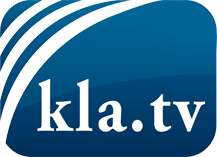 О чем СМИ не должны молчать ...Мало слышанное от народа, для народа...регулярные новости на www.kla.tv/ruОставайтесь с нами!Бесплатную рассылку новостей по электронной почте
Вы можете получить по ссылке www.kla.tv/abo-ruИнструкция по безопасности:Несогласные голоса, к сожалению, все снова подвергаются цензуре и подавлению. До тех пор, пока мы не будем сообщать в соответствии с интересами и идеологией системной прессы, мы всегда должны ожидать, что будут искать предлоги, чтобы заблокировать или навредить Kla.TV.Поэтому объединитесь сегодня в сеть независимо от интернета!
Нажмите здесь: www.kla.tv/vernetzung&lang=ruЛицензия:    Creative Commons License с указанием названия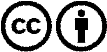 Распространение и переработка желательно с указанием названия! При этом материал не может быть представлен вне контекста. Учреждения, финансируемые за счет государственных средств, не могут пользоваться ими без консультации. Нарушения могут преследоваться по закону.